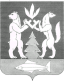 АДМИНИСТРАЦИЯ КРАСНОСЕЛЬКУПСКОГО РАЙОНАПОСТАНОВЛЕНИЕ«17» февраля 2023 г.						                               № 31-Пс. КрасноселькупО внесении изменений в муниципальную программу муниципального округа Красноселькупский район Ямало-Ненецкого автономного округа «Развитие физической культуры и спорта» Во исполнение порядка разработки и реализации муниципальных программ муниципального округа Красноселькупский район Ямало-Ненецкого автономного округа, утвержденного постановлением Администрации Красноселькупского района от 07.12.2021 № 51-П, на основании решения Думы Красноселькупского района от 20.12.2022 №160 «О внесении изменений в решение Думы Красноселькупского района «О бюджете Красноселькупского района на 2022 год и на плановый период 2023 и 2024 годов», на основании решения Думы Красноселькупского района от 20.12.2022 №161 «О бюджете Красноселькупского района на 2023 год и на плановый период 2024 и 2025 годов», в соответствии с распоряжением Администрации Красноселькупского района от 29.12.2022 № 676-Р «О перераспределении бюджетных ассигнований», руководствуясь Уставом муниципального округа Красноселькупский район Ямало-Ненецкого автономного округа, Администрация Красноселькупского района постановляет:1. Утвердить прилагаемые изменения, которые вносятся в муниципальную программу муниципального округа Красноселькупский район Ямало-Ненецкого автономного округа «Развитие физической культуры и спорта», утвержденную постановлением Администрации Красноселькупского района от 21.12.2021 № 95-П.2. Опубликовать настоящее постановление в газете «Северный край» и разместить на официальном сайте муниципального округа Красноселькупский район Ямало-Ненецкого автономного округа.3. Настоящее постановление вступает в силу с момента его опубликования и распространяется на правоотношения, возникшие:3.1. в части объёмов финансового обеспечения муниципальной программы на 2022 год - с 20 декабря 2022 года;3.2. в части объёмов финансового обеспечения муниципальной программы на 2023 год и на плановый период 2024 и 2025 годов - с 01 января 2023 года.Глава Красноселькупского района	Ю.В. ФишерПриложениеУТВЕРЖДЕНЫпостановлением Администрации Красноселькупского районаот «17» февраля 2023 г. № 31-ПИЗМЕНЕНИЯ,которые вносятся в муниципальную программу муниципального округа Красноселькупский район Ямало-Ненецкого автономного округа«Развитие физической культуры и спорта», утвержденную постановлениемАдминистрации Красноселькупского района от 21.12.2021 №95-ППаспорт муниципальной программы муниципального округа Красноселькупский район Ямало-Ненецкого автономного округа «Развитие физической культуры и спорта» изложить в следующей редакции:«».2. Структуру муниципальной программы муниципального округа Красноселькупский район Ямало-Ненецкого автономного округа «Развитие физической культуры и спорта» изложить в следующей редакции:«».3. Приложение № 1 муниципальной программы муниципального округа Красноселькупский район Ямало-Ненецкого автономного округа «Развитие физической культуры и спорта» изложить в следующей редакции:«Приложение № 1к муниципальной программе муниципального округа Красноселькупский район Ямало-Ненецкого автономного округа«Развитие физической культуры и спорта»ХАРАКТЕРИСТИКА МЕРОПРИЯТИЙмуниципальной программы муниципального округа Красноселькупский район Ямало-Ненецкого автономного округа«Развитие физической культуры и спорта» ».4. Приложение № 2 (детализированный перечень на 2022 год) муниципальной программы муниципального округа Красноселькупский район Ямало-Ненецкого автономного округа «Развитие физической культуры и спорта» изложить в следующей редакции:«».5. Дополнить муниципальную программу муниципального округа Красноселькупский район Ямало-Ненецкого автономного округа «Развитие физической культуры и спорта» приложением № 2.1 (детализированный перечень на 2023 год) следующего содержания:«».ПАСПОРТ ПАСПОРТ ПАСПОРТ ПАСПОРТ        муниципальной программы муниципального округа Красноселькупский район        муниципальной программы муниципального округа Красноселькупский район        муниципальной программы муниципального округа Красноселькупский район        муниципальной программы муниципального округа Красноселькупский район Ямало-Ненецкого автономного округаЯмало-Ненецкого автономного округаЯмало-Ненецкого автономного округаЯмало-Ненецкого автономного округа__«Развитие физической культуры и спорта»______«Развитие физической культуры и спорта»______«Развитие физической культуры и спорта»______«Развитие физической культуры и спорта»____(наименование)(наименование)(наименование)Куратор муниципальной программы муниципального округа Красноселькупский район Ямало-Ненецкого автономного округаЗаместитель Главы Администрации Красноселькупского района по социальным вопросамЗаместитель Главы Администрации Красноселькупского района по социальным вопросамЗаместитель Главы Администрации Красноселькупского района по социальным вопросамОтветственный исполнитель муниципальной программы муниципального округа Красноселькупский район Ямало-Ненецкого автономного округаУправление по физической культуре и спорту  Администрации Красноселькупского районаУправление по физической культуре и спорту  Администрации Красноселькупского районаУправление по физической культуре и спорту  Администрации Красноселькупского районаСоисполнители муниципальной программы муниципального округа Красноселькупский район Ямало-Ненецкого автономного округаУчастники муниципальной программы1. Муниципальное учреждение «Красноселькупская районная спортивная школа»                                                                  2. Муниципальное бюджетное учреждение «Центр обеспечения и развития физической культуры и спорта в Красноселькупском районе»1. Муниципальное учреждение «Красноселькупская районная спортивная школа»                                                                  2. Муниципальное бюджетное учреждение «Центр обеспечения и развития физической культуры и спорта в Красноселькупском районе»1. Муниципальное учреждение «Красноселькупская районная спортивная школа»                                                                  2. Муниципальное бюджетное учреждение «Центр обеспечения и развития физической культуры и спорта в Красноселькупском районе»Цель(и) муниципальной программы муниципального округа Красноселькупский район Ямало-Ненецкого автономного округаПовышение качества работы сферы физической культуры и спорта, развитие спортивной инфраструктуры и повышение конкурентоспособности спортсменов и спортивных сборных команд Красноселькупского районаПовышение качества работы сферы физической культуры и спорта, развитие спортивной инфраструктуры и повышение конкурентоспособности спортсменов и спортивных сборных команд Красноселькупского районаПовышение качества работы сферы физической культуры и спорта, развитие спортивной инфраструктуры и повышение конкурентоспособности спортсменов и спортивных сборных команд Красноселькупского районаНаправления 1. Развитие физической культуры и массового спорта.1. Развитие физической культуры и массового спорта.1. Развитие физической культуры и массового спорта.Направления 2. Обеспечение реализации муниципальной программы.2. Обеспечение реализации муниципальной программы.2. Обеспечение реализации муниципальной программы.Срок и этапы реализации муниципальной программы муниципального округа Красноселькупский район Ямало-Ненецкого автономного округа2022 – 2035 годы
1 этап – 2022-2025 годы
2 этап – 2026-2030 годы
3 этап – 2031-2035 годы2022 – 2035 годы
1 этап – 2022-2025 годы
2 этап – 2026-2030 годы
3 этап – 2031-2035 годы2022 – 2035 годы
1 этап – 2022-2025 годы
2 этап – 2026-2030 годы
3 этап – 2031-2035 годыФинансовое обеспечение муниципальной программы (тыс. руб.)Финансовое обеспечение муниципальной программы (тыс. руб.)Финансовое обеспечение муниципальной программы (тыс. руб.)Финансовое обеспечение муниципальной программы (тыс. руб.)Общий объем финансирования муниципальной программыВсего, в том числе:955 020,434955 020,434средства федерального бюджета362,800362,800средства окружного бюджета13 909,20013 909,200средства бюджета района940 748,434940 748,434- в том числе по этапам реализации:I этап реализации 2022-2025 годыВсего, в том числе:955 020,434955 020,434средства федерального бюджета362,800362,800средства окружного бюджета13 909,20013 909,200средства бюджета района940 748,434940 748,434                         - в том числе по годам:2022 годВсего, в том числе:253 023,434253 023,4342022 годсредства федерального бюджета362,800362,8002022 годсредства окружного бюджета4 909,2004 909,2002022 годсредства бюджета района247 751,434247 751,4342023 годВсего, в том числе:237 717,000237 717,0002023 годсредства федерального бюджета0,0000,0002023 годсредства окружного бюджета3 000,0003 000,0002023 годсредства бюджета района234 717,000234 717,0002024 годВсего, в том числе:232 140,000232 140,0002024 годсредства федерального бюджета0,0000,0002024 годсредства окружного бюджета3 000,0003 000,0002024 годсредства бюджета района229 140,000229 140,0002025 годВсего, в том числе:232 140,000232 140,0002025 годсредства федерального бюджета0,0000,0002025 годсредства окружного бюджета3 000,0003 000,0002025 годсредства бюджета района229 140,000229 140,000Объём налоговых расходов0,0000,000СТРУКТУРА СТРУКТУРА СТРУКТУРА СТРУКТУРА СТРУКТУРА СТРУКТУРА СТРУКТУРА муниципальной программы  муниципального округа Красноселькупский район муниципальной программы  муниципального округа Красноселькупский район муниципальной программы  муниципального округа Красноселькупский район муниципальной программы  муниципального округа Красноселькупский район муниципальной программы  муниципального округа Красноселькупский район муниципальной программы  муниципального округа Красноселькупский район муниципальной программы  муниципального округа Красноселькупский район Ямало-Ненецкого автономного округаЯмало-Ненецкого автономного округаЯмало-Ненецкого автономного округаЯмало-Ненецкого автономного округаЯмало-Ненецкого автономного округаЯмало-Ненецкого автономного округаЯмало-Ненецкого автономного округа«Развитие физической культуры и спорта»«Развитие физической культуры и спорта»«Развитие физической культуры и спорта»«Развитие физической культуры и спорта»«Развитие физической культуры и спорта»«Развитие физической культуры и спорта»«Развитие физической культуры и спорта»тыс. рублейтыс. рублейтыс. рублейтыс. рублейтыс. рублейтыс. рублейтыс. рублей№ п/пНаименование структурного элемента муниципальной программы  муниципального округа Красноселькупский район Ямало-Ненецкого автономного округаВсего за I этап/ единицы измерения показателя2022 год2023 год 2024 год 2025 год 12345671Муниципальная программа  муниципального округа Красноселькупский район Ямало-Ненецкого автономного округа «Развитие физической культуры и спорта»Муниципальная программа  муниципального округа Красноселькупский район Ямало-Ненецкого автономного округа «Развитие физической культуры и спорта»Муниципальная программа  муниципального округа Красноселькупский район Ямало-Ненецкого автономного округа «Развитие физической культуры и спорта»Муниципальная программа  муниципального округа Красноселькупский район Ямало-Ненецкого автономного округа «Развитие физической культуры и спорта»Муниципальная программа  муниципального округа Красноселькупский район Ямало-Ненецкого автономного округа «Развитие физической культуры и спорта»Муниципальная программа  муниципального округа Красноселькупский район Ямало-Ненецкого автономного округа «Развитие физической культуры и спорта»1.1.Цель муниципальной программы  муниципального округа Красноселькупский район Ямало-Ненецкого автономного округа «Повышение качества работы сферы физической культуры и спорта, развитие спортивной инфраструктуры и повышение конкурентоспособности спортсменов и спортивных сборных команд Красноселькупского района»Цель муниципальной программы  муниципального округа Красноселькупский район Ямало-Ненецкого автономного округа «Повышение качества работы сферы физической культуры и спорта, развитие спортивной инфраструктуры и повышение конкурентоспособности спортсменов и спортивных сборных команд Красноселькупского района»Цель муниципальной программы  муниципального округа Красноселькупский район Ямало-Ненецкого автономного округа «Повышение качества работы сферы физической культуры и спорта, развитие спортивной инфраструктуры и повышение конкурентоспособности спортсменов и спортивных сборных команд Красноселькупского района»Цель муниципальной программы  муниципального округа Красноселькупский район Ямало-Ненецкого автономного округа «Повышение качества работы сферы физической культуры и спорта, развитие спортивной инфраструктуры и повышение конкурентоспособности спортсменов и спортивных сборных команд Красноселькупского района»Цель муниципальной программы  муниципального округа Красноселькупский район Ямало-Ненецкого автономного округа «Повышение качества работы сферы физической культуры и спорта, развитие спортивной инфраструктуры и повышение конкурентоспособности спортсменов и спортивных сборных команд Красноселькупского района»Цель муниципальной программы  муниципального округа Красноселькупский район Ямало-Ненецкого автономного округа «Повышение качества работы сферы физической культуры и спорта, развитие спортивной инфраструктуры и повышение конкурентоспособности спортсменов и спортивных сборных команд Красноселькупского района»1.2.Показатель 1. «Уровень обеспеченности граждан спортивными сооружениями исходя из единовременной пропускной способности объектов спорта»%909295951.3.Весовое значение показателя 1Х0,50,50,50,51.4.Показатель 2. «Доля граждан систематически занимающегося физической культурой и спортом»%455052521.5.Весовое значение показателя 2Х0,50,50,50,51.6.Общий объём бюджетных ассигнований  на реализацию муниципальной программы  муниципального округа Красноселькупский район Ямало-Ненецкого автономного округа, в том числе:955 020,434253 023,434237 717,000232 140,000232 140,0001.7.за счёт федерального бюджета 362,800362,8000,0000,0000,0001.8.за счет окружного бюджета 13 909,2004 909,2003 000,0003 000,0003 000,0001.9.за счет местного бюджета  940 748,434247 751,434234 717,000229 140,000229 140,0002.Направление 1 «Развитие физической культуры и массового спорта»Направление 1 «Развитие физической культуры и массового спорта»Направление 1 «Развитие физической культуры и массового спорта»Направление 1 «Развитие физической культуры и массового спорта»Направление 1 «Развитие физической культуры и массового спорта»Направление 1 «Развитие физической культуры и массового спорта»2.1.Весовое значение направления 1Х0,60,60,60,62.2.Комплекс процессных мероприятий «Обеспечение организации и проведения официальных физкультурных мероприятий и спортивных мероприятий», в том числе:Комплекс процессных мероприятий «Обеспечение организации и проведения официальных физкультурных мероприятий и спортивных мероприятий», в том числе:Комплекс процессных мероприятий «Обеспечение организации и проведения официальных физкультурных мероприятий и спортивных мероприятий», в том числе:Комплекс процессных мероприятий «Обеспечение организации и проведения официальных физкультурных мероприятий и спортивных мероприятий», в том числе:Комплекс процессных мероприятий «Обеспечение организации и проведения официальных физкультурных мероприятий и спортивных мероприятий», в том числе:Комплекс процессных мероприятий «Обеспечение организации и проведения официальных физкультурных мероприятий и спортивных мероприятий», в том числе:2.3.Показатель 1.1. «Число лиц, прошедших спортивную подготовку на этапах спортивной подготовки по олимпийским видам спорта»чел.3002422422422.4.Весовое значение показателя 2Х0,10,10,10,12.5.Показатель 1.2. «Число лиц, прошедших спортивную подготовку на этапах спортивной подготовки по неолимпийским видам спорта»чел.1061061061062.6.Весовое значение показателя 3Х0,10,10,10,12.7.Показатель 1.3. «Количество физкультурных и спортивных мероприятий на территории муниципального округа»единица397879802.8.Весовое значение показателя 4Х0,10,10,10,12.9.Показатель 1.4. «Количество физкультурных и спортивных мероприятий на территории ЯНАО, в которых приняли участие спортсмены муниципального образования»единица152627282.10.Весовое значение показателя 5Х0,050,050,050,052.11.Показатель 1.5. «Количество часов доступа к спортивным объектам»час71082300023500240002.12.Весовое значение показателя 5Х0,10,10,10,12.13.Показатель 1.6. «Количество мероприятий по тестированию выполнения нормативов испытаний (тестов)  ГТО»единица604850522.14.Весовое значение показателя 5Х0,050,050,050,052.15.Комплекс процессных мероприятий 1 «Обеспечение организации и проведения официальных физкультурных мероприятий и спортивных мероприятий», в том числе906 226,613 238 258,285 224 696,776 221 635,776 221 635,776 2.16.за счет окружного бюджета 160,000 160,000 0,000 0,000 0,000 2.17.за счет местного бюджета  906 066,613 238 098,285 224 696,776 221 635,776 221 635,776 3.Региональный проект «Спорт - норма жизни» Р5Региональный проект «Спорт - норма жизни» Р5Региональный проект «Спорт - норма жизни» Р5Региональный проект «Спорт - норма жизни» Р5Региональный проект «Спорт - норма жизни» Р5Региональный проект «Спорт - норма жизни» Р53.1.Показатель 1.7. «Доля занимающихся по программам спортивной подготовки в организациях ведомственной принадлежности физической культуры и спорта, в общем количестве занимающихся в организациях ведомственной принадлежности физической культуры и спорта»%1001001001003.2.Весовое значение показателя 1Х0,10,10,10,13.3.Региональный проект «Спорт - норма жизни», в том числе:14 376,672 5 193,000 3 061,224 3 061,224 3 061,224 3.4.за счёт федерального бюджета 362,800 362,800 0,000 0,000 0,000 3.5.за счет окружного бюджета 13 749,200 4 749,200 3 000,000 3 000,000 3 000,000 3.6.за счет местного бюджета  264,672 81,000 61,224 61,224 61,224 3.7.Обеспечивающее направление Обеспечивающее направление Обеспечивающее направление Обеспечивающее направление Обеспечивающее направление Обеспечивающее направление 4.Направление 2 «Обеспечение реализации муниципальной программы»Направление 2 «Обеспечение реализации муниципальной программы»Направление 2 «Обеспечение реализации муниципальной программы»Направление 2 «Обеспечение реализации муниципальной программы»Направление 2 «Обеспечение реализации муниципальной программы»Направление 2 «Обеспечение реализации муниципальной программы»4.1.Весовое значение направления 2Х0,40,40,40,44.2.Комплексы процессных мероприятий «Руководство и управление в сфере установленных функций органов местного самоуправления»Комплексы процессных мероприятий «Руководство и управление в сфере установленных функций органов местного самоуправления»Комплексы процессных мероприятий «Руководство и управление в сфере установленных функций органов местного самоуправления»Комплексы процессных мероприятий «Руководство и управление в сфере установленных функций органов местного самоуправления»Комплексы процессных мероприятий «Руководство и управление в сфере установленных функций органов местного самоуправления»Комплексы процессных мероприятий «Руководство и управление в сфере установленных функций органов местного самоуправления»4.3.Показатель 2.1. «Доля детей и молодёжи, систематически занимающихся физической культурой и спортом (% от населения в возрасте от 3 до 29 лет)»%92,79393934.4.Весовое значение показателя 3Х0,20,20,20,24.5.Показатель 2.2. «Доля граждан среднего возраста, систематически занимающихся физической культурой и спортом (% от населения в возрасте от 30 до 54 (женщины), 59 (мужчины) лет)»%3944,550504.6.Весовое значение показателя 4Х0,10,10,10,14.7.Показатель 2.3. «Доля граждан старшего возраста, систематически занимающихся физической культурой и спортом (% от населения в возрасте 55 (женщины)
60 (мужчины) лет и старше)»%151720204.8.Весовое значение показателя 5Х0,10,10,10,14.9.Комплекс процессных мероприятий 2 «Руководство и управление в сфере установленных функций органов местного самоуправления», в том числе34 415,5339 570,5339 959,0007 443,0007 443,0004.10.за счет местного бюджета  34 415,5339 570,5339 959,0007 443,0007 443,000№ п/пНаименование комплекса процессных мероприятий, регионального проекта (проекта Ямала, проекта Красноселькупского района), ответственного исполнителя Характеристика (состав) мероприятияРезультат12341. Направление 1  «Развитие физической культуры и массового спорта»Направление 1  «Развитие физической культуры и массового спорта»Направление 1  «Развитие физической культуры и массового спорта»1.1Комплекс процессных мероприятий 1.  «Обеспечение организации и проведения официальных физкультурных мероприятий и спортивных мероприятий»  Ответственный исполнитель Управление по физической культуре и спорту  Администрации Красноселькупского района,                                                                         характеристика мероприятия 1.1 Субсидия бюджетному учреждению «КРСШ»результат мероприятия 1.1 (исполнение показателей объемов государственного/муниципального задания на оказание услуг/работ в полном объеме, а именно: 1. Число лиц, прошедших спортивную подготовку на этапах спортивной подготовки по олимпийским видам спорта – 242, 242, 242; 2. Число лиц, прошедших спортивную подготовку на этапах спортивной подготовки по неолимпийским видам спорта – 106, 106, 106) 1.1Комплекс процессных мероприятий 1.  «Обеспечение организации и проведения официальных физкультурных мероприятий и спортивных мероприятий»  Ответственный исполнитель Управление по физической культуре и спорту  Администрации Красноселькупского района,                                                                         характеристика мероприятия 1.2  Субсидия МБУ «ЦОИРФКИСКР»результат мероприятия 1.2 (исполнение показателей объемов государственного/муниципального задания на оказание услуг/работ в полном объеме, а именно: 1. Организация и проведение официальных физкультурных (физкультурно-оздоровительных) мероприятий, муниципальные – 78, 79, 80; 2 Обеспечение участия в официальных физкультурных (физкультурно-оздоровительных мероприятий, региональные) - 26, 27, 28; 3 Обеспечение доступа к объектам спорта – 23000, 23500, 24000; 4 Проведение тестирования выполнения нормативов испытаний (тестов) комплекса ГТО - 48, 50, 52, (максим.отклон.10%)1.2Региональный проект «Спорт - норма жизни»  Ответственный исполнитель Управление по физической культуре и спорту  Администрации Красноселькупского района                                                                 характеристика мероприятия 1.1 Субсидия бюджетному учреждению «КРСШ»результат мероприятия 1.1 (Исполнение показателя Доля занимающихся по программам спортивной подготовки в организациях ведомственной принадлежности физической культуры и спорта, в общем количестве занимающихся в организациях ведомственной принадлежности физической культуры и спорта - 100%, выделенные средства направляются в муниципальные учреждения спортивной направленности, реализующие программы спортивной подготовки на: 1. для участия в выездных всероссийских и межрегиональных спортивных мероприятиях; 2. оснащение спортивным оборудованием, инвентарём и экипировкой)1.2Региональный проект «Спорт - норма жизни»  Ответственный исполнитель Управление по физической культуре и спорту  Администрации Красноселькупского района                                                                 характеристика мероприятия 1.2  Субсидия МБУ «ЦОИРФКИСКР»результат мероприятия 1.2 (отсутствие отрицательной динамики показателя программы № 1 «Уровень обеспеченности граждан спортивными сооружениями исходя из единовременной пропускной способности объектов спорта», ответственный Управление по ФКиС)2Направление 2 "Обеспечение реализации муниципальной программы"Направление 2 "Обеспечение реализации муниципальной программы"Направление 2 "Обеспечение реализации муниципальной программы"2.1Комплекс процессных мероприятий  2. «Руководство и управление в сфере установленных функций органов местного самоуправления» Ответственный исполнитель Управление по физической культуре и спорту  Администрации Красноселькупского районахарактеристика мероприятия 1.1 Расходы на выплату персоналу Управления по ФКиСрезультат мероприятий 1.1 - 1.5  (отсутствие отрицательной динамики результата показателей: 2.1. «Доля детей и молодёжи, систематически занимающихся физической культурой и спортом (% от населения в возрасте от 3 до 29 лет)» 92,7, 93, 93, 93 ; 2.2. «Доля граждан среднего возраста, систематически занимающихся физической культурой и спортом (% от населения в возрасте от 30 до 54 (женщины), 59 (мужчины) лет)» 39, 44,5, 50, 50; 2.3. «Доля граждан старшего возраста, систематически занимающихся физической культурой и спортом (% от населения в возрасте 55 (женщины)» 15, 17, 20, 20)2.1Комплекс процессных мероприятий  2. «Руководство и управление в сфере установленных функций органов местного самоуправления» Ответственный исполнитель Управление по физической культуре и спорту  Администрации Красноселькупского районахарактеристика мероприятия 1.2 Иные выплаты Управления по ФКиС  результат мероприятий 1.1 - 1.5  (отсутствие отрицательной динамики результата показателей: 2.1. «Доля детей и молодёжи, систематически занимающихся физической культурой и спортом (% от населения в возрасте от 3 до 29 лет)» 92,7, 93, 93, 93 ; 2.2. «Доля граждан среднего возраста, систематически занимающихся физической культурой и спортом (% от населения в возрасте от 30 до 54 (женщины), 59 (мужчины) лет)» 39, 44,5, 50, 50; 2.3. «Доля граждан старшего возраста, систематически занимающихся физической культурой и спортом (% от населения в возрасте 55 (женщины)» 15, 17, 20, 20)2.1Комплекс процессных мероприятий  2. «Руководство и управление в сфере установленных функций органов местного самоуправления» Ответственный исполнитель Управление по физической культуре и спорту  Администрации Красноселькупского районахарактеристика мероприятия 1.3 Закупка товаров, работ, услуг для нужд Управления по ФКиСрезультат мероприятий 1.1 - 1.5  (отсутствие отрицательной динамики результата показателей: 2.1. «Доля детей и молодёжи, систематически занимающихся физической культурой и спортом (% от населения в возрасте от 3 до 29 лет)» 92,7, 93, 93, 93 ; 2.2. «Доля граждан среднего возраста, систематически занимающихся физической культурой и спортом (% от населения в возрасте от 30 до 54 (женщины), 59 (мужчины) лет)» 39, 44,5, 50, 50; 2.3. «Доля граждан старшего возраста, систематически занимающихся физической культурой и спортом (% от населения в возрасте 55 (женщины)» 15, 17, 20, 20)2.1Комплекс процессных мероприятий  2. «Руководство и управление в сфере установленных функций органов местного самоуправления» Ответственный исполнитель Управление по физической культуре и спорту  Администрации Красноселькупского районахарактеристика мероприятия 1.4 Уплата налогов, сборов и иных платежейрезультат мероприятий 1.1 - 1.5  (отсутствие отрицательной динамики результата показателей: 2.1. «Доля детей и молодёжи, систематически занимающихся физической культурой и спортом (% от населения в возрасте от 3 до 29 лет)» 92,7, 93, 93, 93 ; 2.2. «Доля граждан среднего возраста, систематически занимающихся физической культурой и спортом (% от населения в возрасте от 30 до 54 (женщины), 59 (мужчины) лет)» 39, 44,5, 50, 50; 2.3. «Доля граждан старшего возраста, систематически занимающихся физической культурой и спортом (% от населения в возрасте 55 (женщины)» 15, 17, 20, 20)2.1Комплекс процессных мероприятий  2. «Руководство и управление в сфере установленных функций органов местного самоуправления» Ответственный исполнитель Управление по физической культуре и спорту  Администрации Красноселькупского районахарактеристика мероприятия 1.5 Расходы на выплату персоналу Управления по ФКиС (иные выплаты)результат мероприятий 1.1 - 1.5  (отсутствие отрицательной динамики результата показателей: 2.1. «Доля детей и молодёжи, систематически занимающихся физической культурой и спортом (% от населения в возрасте от 3 до 29 лет)» 92,7, 93, 93, 93 ; 2.2. «Доля граждан среднего возраста, систематически занимающихся физической культурой и спортом (% от населения в возрасте от 30 до 54 (женщины), 59 (мужчины) лет)» 39, 44,5, 50, 50; 2.3. «Доля граждан старшего возраста, систематически занимающихся физической культурой и спортом (% от населения в возрасте 55 (женщины)» 15, 17, 20, 20)Приложение № 2 к муниципальной программе «Развитие физической культуры и спорта»Приложение № 2 к муниципальной программе «Развитие физической культуры и спорта»Приложение № 2 к муниципальной программе «Развитие физической культуры и спорта»ДЕТАЛИЗИРОВАННЫЙ ПЕРЕЧЕНЬДЕТАЛИЗИРОВАННЫЙ ПЕРЕЧЕНЬДЕТАЛИЗИРОВАННЫЙ ПЕРЕЧЕНЬДЕТАЛИЗИРОВАННЫЙ ПЕРЕЧЕНЬДЕТАЛИЗИРОВАННЫЙ ПЕРЕЧЕНЬмероприятий муниципальной программы муниципального округа                                                                                                        Красноселькупский район Ямало-Ненецкого автономного округамероприятий муниципальной программы муниципального округа                                                                                                        Красноселькупский район Ямало-Ненецкого автономного округамероприятий муниципальной программы муниципального округа                                                                                                        Красноселькупский район Ямало-Ненецкого автономного округамероприятий муниципальной программы муниципального округа                                                                                                        Красноселькупский район Ямало-Ненецкого автономного округамероприятий муниципальной программы муниципального округа                                                                                                        Красноселькупский район Ямало-Ненецкого автономного округа«Развитие физической культуры и спорта»«Развитие физической культуры и спорта»«Развитие физической культуры и спорта»«Развитие физической культуры и спорта»«Развитие физической культуры и спорта»(наименование)(наименование)(наименование)(наименование)(наименование)на 2022 годна 2022 годна 2022 годна 2022 годна 2022 годN п/пНаименование муниципальной программы муниципального округа Красноселькупский район Ямало-Ненецкого автономного округа, направления, комплекса процессного мероприятия, регионального проекта (проекта Ямала или проекта Красноселькупского района), мероприятия, ответственного исполнителя, соисполнителя, результата регионального проекта (проекта Ямала, проекта Красноселькупского района)Код бюджетной классификации НПА, регламентирующие порядок реализации мероприятий (при их наличии)Объем финансирования (тыс. руб.)123451.Муниципальная программа муниципального округа Красноселькупский район Ямало-Ненецкого автономного округа «Развитие физической культуры и спорта» - всего, в том числе:253 023,4341.1.Федеральный бюджет362,8001.2.Окружной бюджет4 909,2001.3.Местный бюджет247 751,4341.4.Ответственный исполнитель: Управление по физической культуре и спорту  Администрации Красноселькупского района253 023,4342.Направление 1 «Развитие физической культуры и массового спорта» всего, в том числе:243 452,9012.1.Федеральный бюджет362,8002.2.Окружной бюджет4 909,2002.3.Местный бюджет238 180,9012.4.Ответственный исполнитель: Управление по физической культуре и спорту  Администрации Красноселькупского района243 452,9012.5.Комплекс процессных мероприятий «Обеспечение организации и проведения официальных физкультурных мероприятий и спортивных мероприятий», в том числе238 259,9012.5.1.Окружной бюджетКод главы 964 ЦСР 1030171180160,0002.5.2.Местный бюджетКод главы 964 ЦСР 1030113000238 098,2852.5.2.Местный бюджетКод главы 964 ЦСР 10301S11801,6162.5.3.Ответственный исполнитель: Управление по физической культуре и спорту  Администрации Красноселькупского района238 259,9012.5.4.Мероприятие 1.1. Субсидия бюджетному учреждению «КРСШ»59 225,5852.5.5.Ответственный исполнитель: Управление по физической культуре и спорту  Администрации Красноселькупского района59 225,5852.5.6.Окружной бюджетКод главы 964 ЦСР 1030171180160,0002.5.7.Местный бюджетКод главы 964 ЦСР 103011300059 063,9692.5.7.Местный бюджетКод главы 964 ЦСР 10301S11801,6162.5.8.Участник: Муниципальное учреждение «Красноселькупская районная спортивная школа»59 225,5852.5.9.Мероприятие 1.2. Субсидия МБУ «ЦОИРФКИСКР»179 034,3162.5.10.Ответственный исполнитель: Управление по физической культуре и спорту  Администрации Красноселькупского района179 034,3162.5.11.Местный бюджетКод главы 964 ЦСР 1030113000179 034,3162.5.12.Участник: Муниципальное бюджетное учреждение «Центр обеспечения и развития физической культуры и спорта в Красноселькупском районе»179 034,3163Региональный проект «Спорт-норма жизни» P5, в том числе:5 193,0003,1.Федеральный бюджет362,8003,2.Окружной бюджет4 749,2003,3.Местный бюджет81,0003,4.Ответственный исполнитель: Управление по физической культуре и спорту  Администрации Красноселькупского района5 193,0003.4.1.Мероприятие 1.1 Субсидия бюджетному учреждению «КРСШ»2 546,0003.4.2.Ответственный исполнитель: Управление по физической культуре и спорту  Администрации Красноселькупского района2 546,0003.4.3.Окружной бюджетКод главы 964 ЦСР 101P571170Протокол заседания Совета по управлению проектами при Губернаторе Ямало-Ненецкого автономного округа от 26.08.2019 № 42 520,0003.4.4.Местный бюджетКод главы 964 ЦСР 101P5S1170Протокол заседания Совета по управлению проектами при Губернаторе Ямало-Ненецкого автономного округа от 26.08.2019 № 426,0003.4.5.Участник: Муниципальное учреждение «Красноселькупская районная спортивная школа»Протокол заседания Совета по управлению проектами при Губернаторе Ямало-Ненецкого автономного округа от 26.08.2019 № 42 546,0003.4.6.Мероприятие 1.2 Субсидия МБУ «ЦОИРФКИСКР»2 647,0003.4.7.Ответственный исполнитель: Управление по физической культуре и спорту  Администрации Красноселькупского района2 647,0003.4.8.Федеральный бюджетКод главы 964 ЦСР 101P552280Протокол заседания Совета по управлению проектами при Губернаторе Ямало-Ненецкого автономного округа от 26.08.2019 № 4362,8003.4.9.Окружной бюджетКод главы 964 ЦСР 101P552280Протокол заседания Совета по управлению проектами при Губернаторе Ямало-Ненецкого автономного округа от 26.08.2019 № 42 229,2003.4.10.Местный бюджетКод главы 964 ЦСР 101P552280Протокол заседания Совета по управлению проектами при Губернаторе Ямало-Ненецкого автономного округа от 26.08.2019 № 455,0003.4.11.Участник: Муниципальное бюджетное учреждение «Центр обеспечения и развития физической культуры и спорта в Красноселькупском районе»2 647,0004.Направление 2 «Обеспечение реализации муниципальной программы»9 570,5334.1.Местный бюджет9 570,5334.2.Ответственный исполнитель: Управление по физической культуре и спорту  Администрации Красноселькупского района9 570,5334.3.Комплекс процессных мероприятий «Руководство и управление в сфере установленных функций органов местного самоуправления», в том числе:4.4.Мероприятие 2.1. Расходы на выплату персоналу Управления по ФКиС5 179,1894.5.Ответственный исполнитель: Управление по физической культуре и спорту  Администрации Красноселькупского района5 179,1894.6.Местный бюджетКод главы 964 ЦСР 10302110405 179,1894.7.Мероприятие 2.2. Иные выплаты Управления по ФКиС160,9224.8.Ответственный исполнитель: Управление по физической культуре и спорту  Администрации Красноселькупского района160,9224.9.Местный бюджетКод главы 964 ЦСР 1030211040 160,9224.10.Мероприятие 2.3. Уплата налогов, сборов и иных платежей1 409,9394.11.Ответственный исполнитель: Управление по физической культуре и спорту  Администрации Красноселькупского района1 409,9394.12.Местный бюджетКод главы 964 ЦСР 10302110401 409,9394.13.Мероприятие 2.4. Закупка товаров, работ, услуг для нужд Управления по ФКиС262,2214.14.Ответственный исполнитель: Управление по физической культуре и спорту  Администрации Красноселькупского района262,2214.15.Местный бюджетКод главы 964 ЦСР 1030211040262,2214.16.Мероприятие 2.5. Расходы на выплату персоналу Управления по ФКиС (иные выплаты)2 558,2624.17.Ответственный исполнитель: Управление по физической культуре и спорту  Администрации Красноселькупского района2 558,2624.18.Местный бюджетКод главы 964 ЦСР 10302110402 558,262Приложение № 2.1 к муниципальной программе «Развитие физической культуры и спорта»Приложение № 2.1 к муниципальной программе «Развитие физической культуры и спорта»Приложение № 2.1 к муниципальной программе «Развитие физической культуры и спорта»ДЕТАЛИЗИРОВАННЫЙ ПЕРЕЧЕНЬДЕТАЛИЗИРОВАННЫЙ ПЕРЕЧЕНЬДЕТАЛИЗИРОВАННЫЙ ПЕРЕЧЕНЬДЕТАЛИЗИРОВАННЫЙ ПЕРЕЧЕНЬДЕТАЛИЗИРОВАННЫЙ ПЕРЕЧЕНЬмероприятий муниципальной программы муниципального округа                                                                                                        Красноселькупский район Ямало-Ненецкого автономного округамероприятий муниципальной программы муниципального округа                                                                                                        Красноселькупский район Ямало-Ненецкого автономного округамероприятий муниципальной программы муниципального округа                                                                                                        Красноселькупский район Ямало-Ненецкого автономного округамероприятий муниципальной программы муниципального округа                                                                                                        Красноселькупский район Ямало-Ненецкого автономного округамероприятий муниципальной программы муниципального округа                                                                                                        Красноселькупский район Ямало-Ненецкого автономного округа«Развитие физической культуры и спорта»«Развитие физической культуры и спорта»«Развитие физической культуры и спорта»«Развитие физической культуры и спорта»«Развитие физической культуры и спорта»(наименование)(наименование)(наименование)(наименование)(наименование)на 2023 годна 2023 годна 2023 годна 2023 годна 2023 годN п/пНаименование муниципальной программы муниципального округа Красноселькупский район Ямало-Ненецкого автономного округа, направления, комплекса процессного мероприятия, регионального проекта (проекта Ямала или проекта Красноселькупского района), мероприятия, ответственного исполнителя, соисполнителя, результата регионального проекта (проекта Ямала, проекта Красноселькупского района)Код бюджетной классификации НПА, регламентирующие порядок реализации мероприятий (при их наличии)Объем финансирования (тыс. руб.)123451.Муниципальная программа муниципального округа Красноселькупский район Ямало-Ненецкого автономного округа «Развитие физической культуры и спорта» - всего, в том числе:237 717,0001.2.Окружной бюджет3 000,0001.3.Местный бюджет234 717,0001.4.Ответственный исполнитель: Управление по физической культуре и спорту  Администрации Красноселькупского района237 717,0002.Направление 1 «Развитие физической культуры и массового спорта» всего, в том числе:227 758,0002.1.Окружной бюджет3 000,0002.2.Местный бюджет224 758,0002.3.Ответственный исполнитель: Управление по физической культуре и спорту  Администрации Красноселькупского района227 758,0002.4.Комплекс процессных мероприятий «Обеспечение организации и проведения официальных физкультурных мероприятий и спортивных мероприятий», в том числе224 696,7762.4.1.Местный бюджетКод главы 964 ЦСР 1030113000224 696,7762.4.2.Ответственный исполнитель: Управление по физической культуре и спорту  Администрации Красноселькупского района224 696,7762.4.3.Мероприятие 1.1. Субсидия бюджетному учреждению «КРСШ»46 500,7762.4.4.Ответственный исполнитель: Управление по физической культуре и спорту  Администрации Красноселькупского района46 500,7762.4.5.Местный бюджетКод главы 964 ЦСР 103011300046 500,7762.4.6.Участник: Муниципальное учреждение «Красноселькупская районная спортивная школа»46 500,7762.4.7.Мероприятие 1.2. Субсидия МБУ «ЦОИРФКИСКР»178 196,0002.4.8.Ответственный исполнитель: Управление по физической культуре и спорту  Администрации Красноселькупского района178 196,0002.4.9.Местный бюджетКод главы 964 ЦСР 1030113000178 196,0002.4.10.Участник: Муниципальное бюджетное учреждение «Центр обеспечения и развития физической культуры и спорта в Красноселькупском районе»178 196,0002.5.Региональный проект «Спорт-норма жизни» P5, в том числе:3 061,2242.5.1.Окружной бюджет3 000,0002.5.2.Местный бюджет61,2242.5.3.Ответственный исполнитель: Управление по физической культуре и спорту  Администрации Красноселькупского района3 061,2242.5.4.Мероприятие 1.1 Субсидия бюджетному учреждению «КРСШ»3 061,2242.5.5.Ответственный исполнитель: Управление по физической культуре и спорту  Администрации Красноселькупского района3 061,2242.5.6.Окружной бюджетКод главы 964 ЦСР 101P571170Протокол заседания Совета по управлению проектами при Губернаторе Ямало-Ненецкого автономного округа от 26.08.2019 № 43 000,0002.5.7.Местный бюджетКод главы 964 ЦСР 101P5S1170Протокол заседания Совета по управлению проектами при Губернаторе Ямало-Ненецкого автономного округа от 26.08.2019 № 461,2242.5.8.Участник: Муниципальное учреждение «Красноселькупская районная спортивная школа»Протокол заседания Совета по управлению проектами при Губернаторе Ямало-Ненецкого автономного округа от 26.08.2019 № 43 061,2243.Направление 2 «Обеспечение реализации муниципальной программы»9 959,0003.1.Местный бюджет9 959,0003.2.Ответственный исполнитель: Управление по физической культуре и спорту  Администрации Красноселькупского района9 959,0003.3.Комплекс процессных мероприятий «Руководство и управление в сфере установленных функций органов местного самоуправления», в том числе:9 959,00 3.4.Мероприятие 2.1. Расходы на выплату персоналу Управления по ФКиС5 080,0003.5.Ответственный исполнитель: Управление по физической культуре и спорту  Администрации Красноселькупского района5 080,0003.6.Местный бюджетКод главы 964 ЦСР 10302110405 080,0003.7.Мероприятие 2.2. Иные выплаты Управления по ФКиС409,9003.8.Ответственный исполнитель: Управление по физической культуре и спорту  Администрации Красноселькупского района409,9003.9.Местный бюджетКод главы 964 ЦСР 1030211040 409,9003.10.Мероприятие 2.3. Уплата налогов, сборов и иных платежей1 534,0003.11.Ответственный исполнитель: Управление по физической культуре и спорту  Администрации Красноселькупского района1 534,0003.12.Местный бюджетКод главы 964 ЦСР 10302110401 534,0003.13.Мероприятие 2.4. Закупка товаров, работ, услуг для нужд Управления по ФКиС419,1003.14.Ответственный исполнитель: Управление по физической культуре и спорту  Администрации Красноселькупского района419,1003.15.Местный бюджетКод главы 964 ЦСР 1030211040419,1003.16.Мероприятие 2.5. Расходы на выплату персоналу Управления по ФКиС (иные выплаты)2 516,0003.17.Ответственный исполнитель: Управление по физической культуре и спорту  Администрации Красноселькупского района2 516,0003.18.Местный бюджетКод главы 964 ЦСР 10302110402 516,000